ENTZIMAK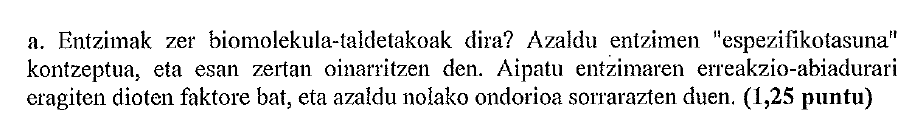 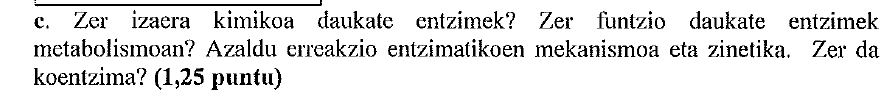 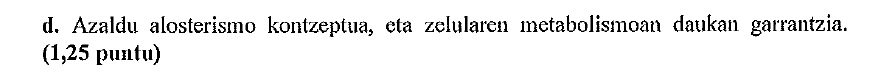 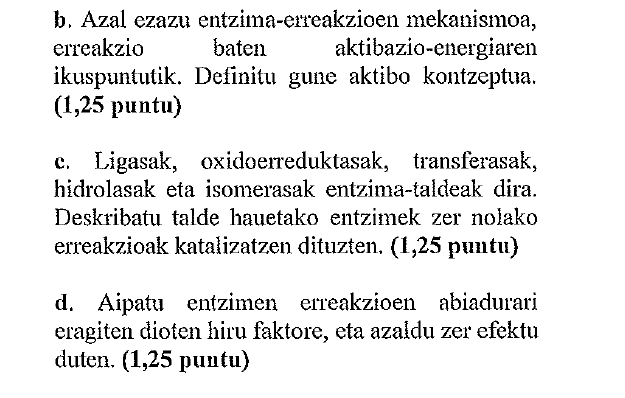 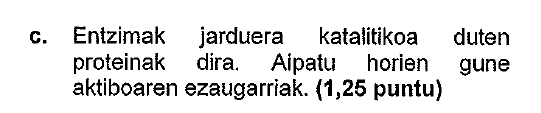 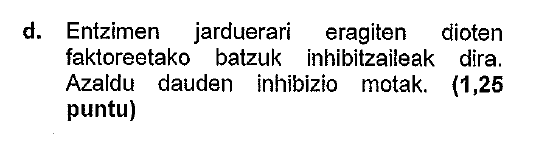 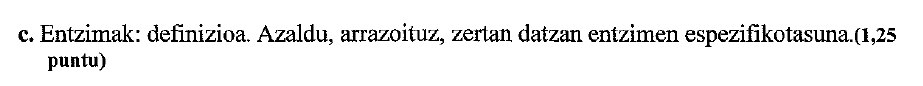 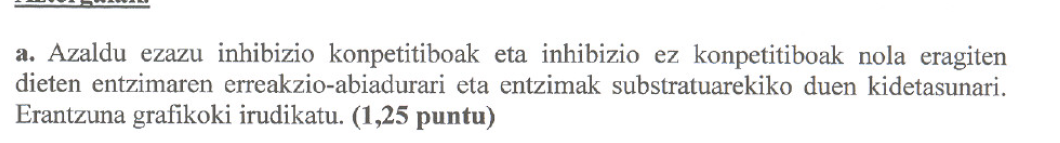 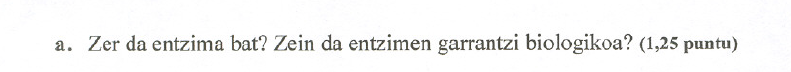 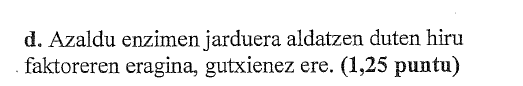 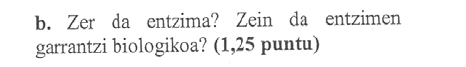 METABOLISMOA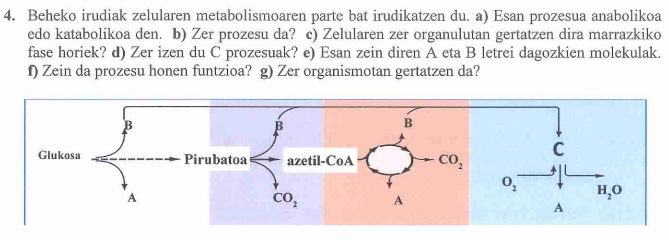 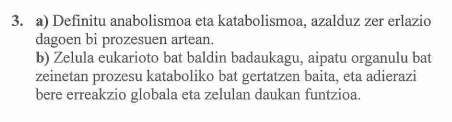 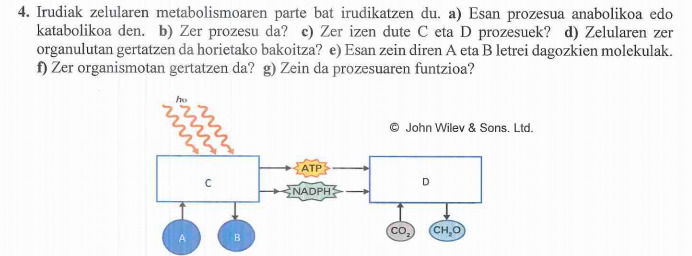 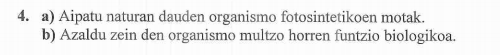 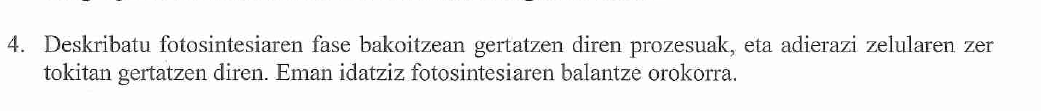 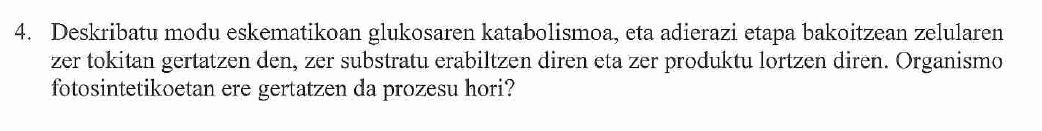 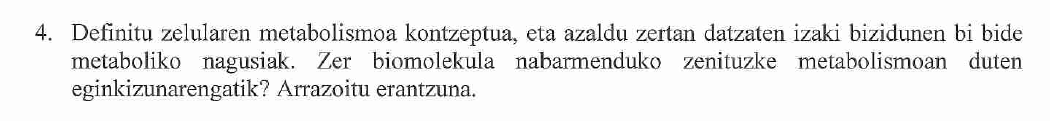 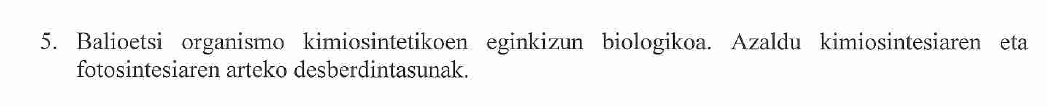 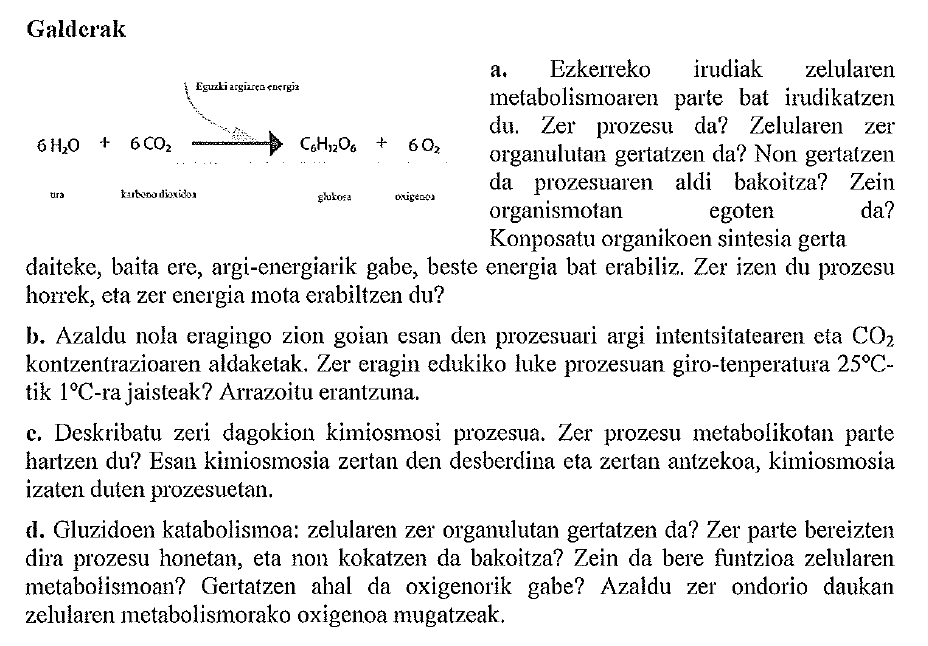 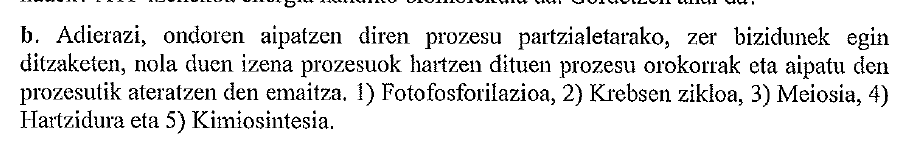 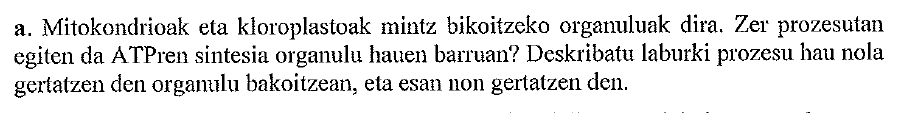 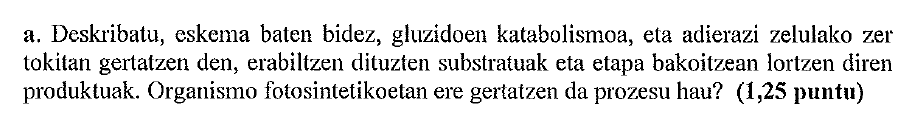 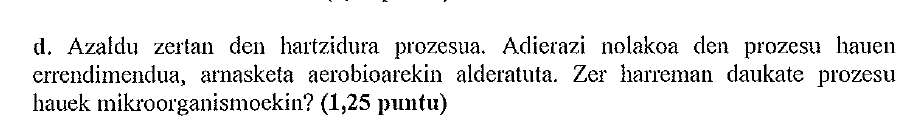 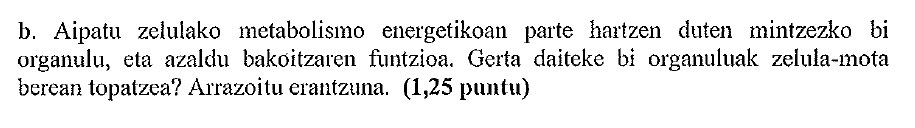 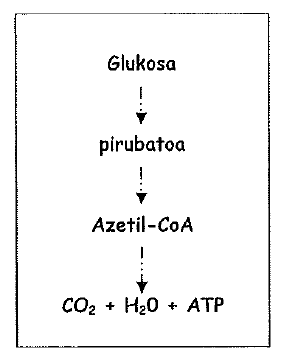 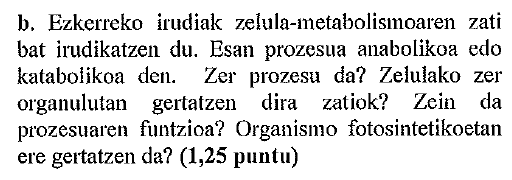 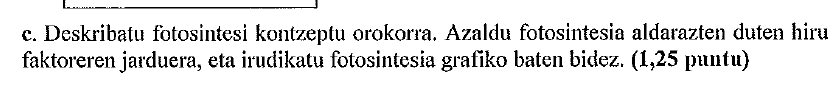 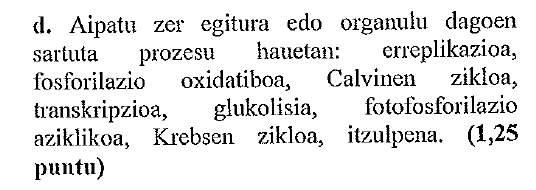 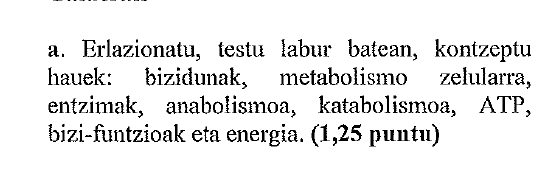 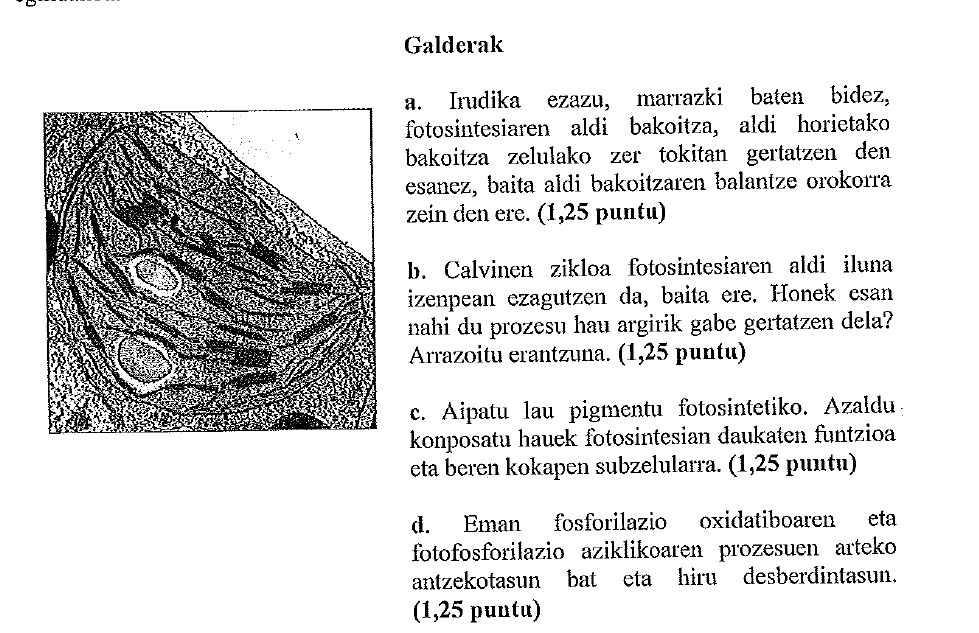 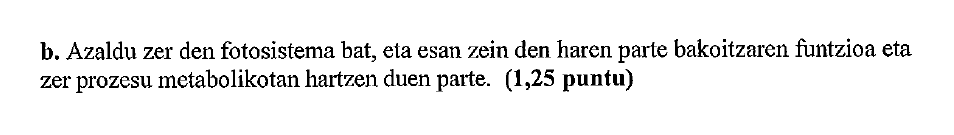 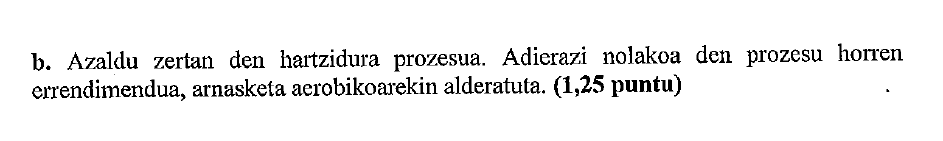 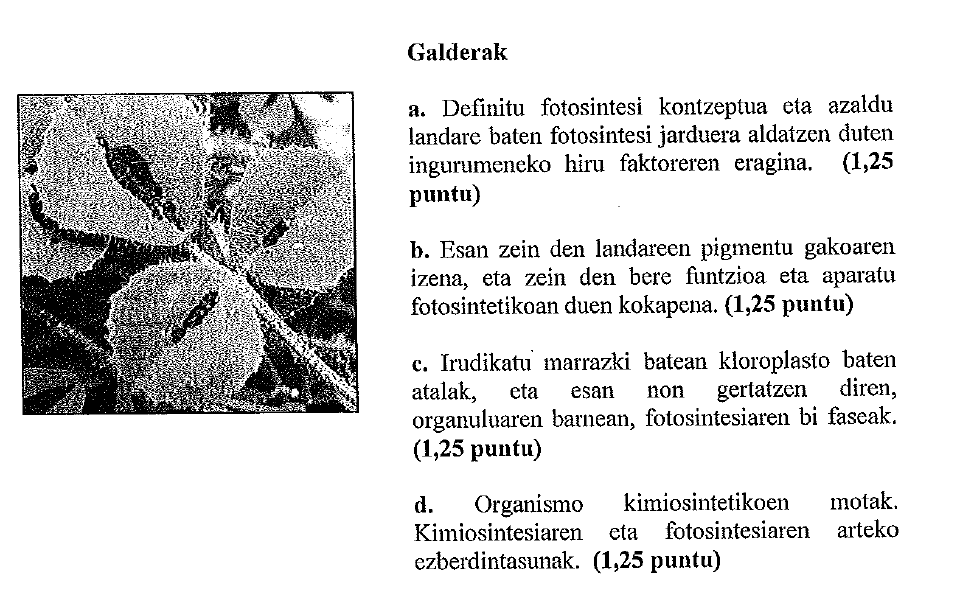 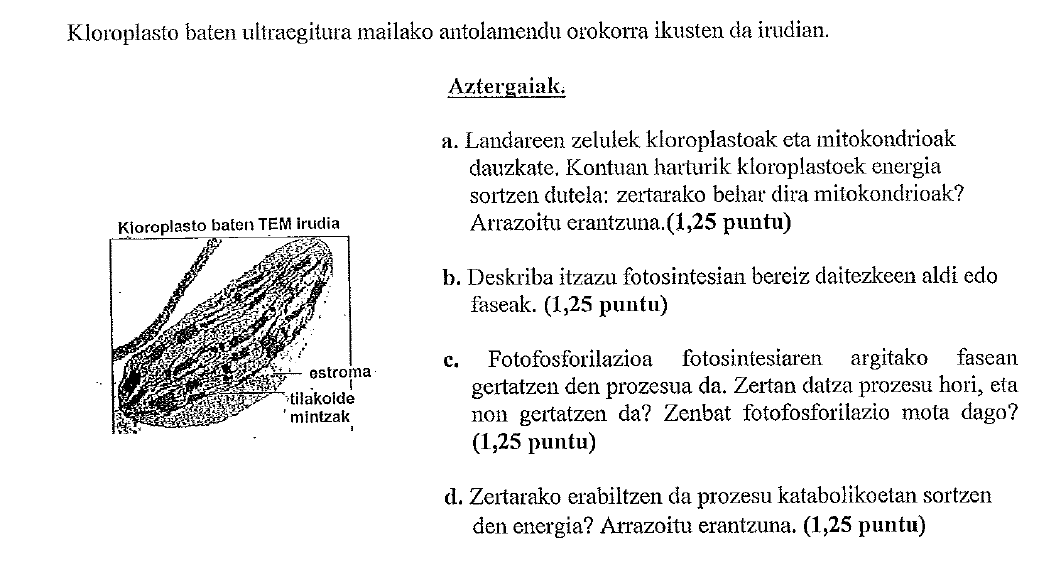 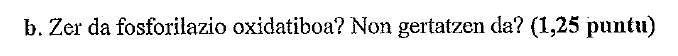 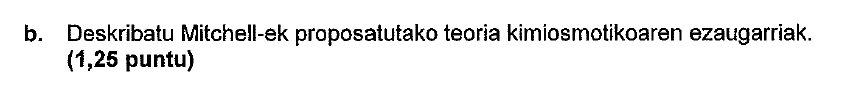 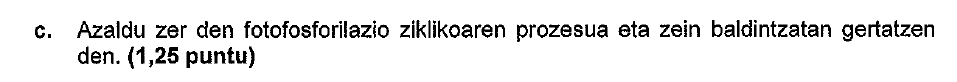 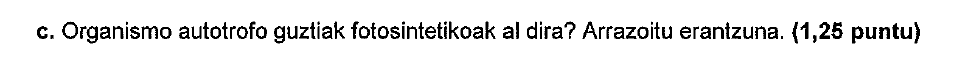 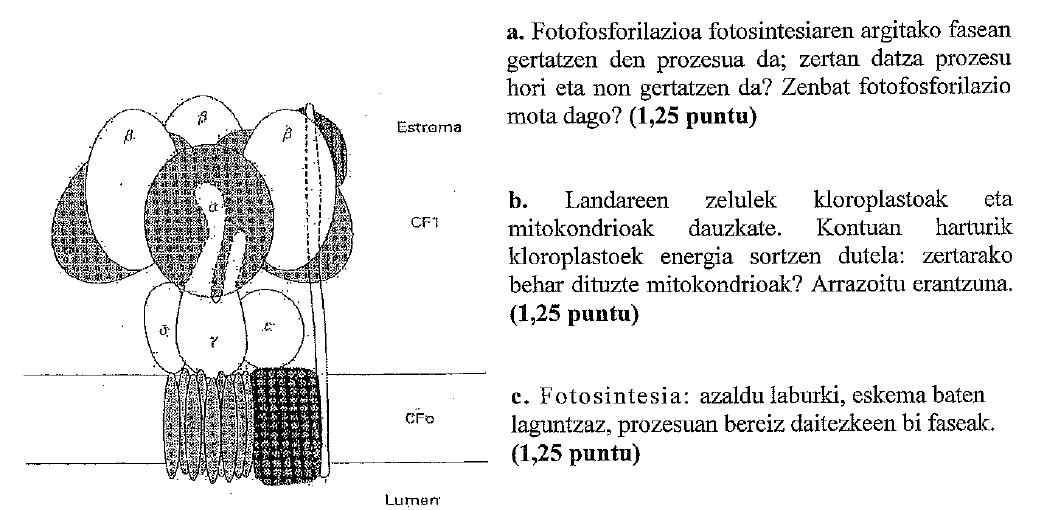 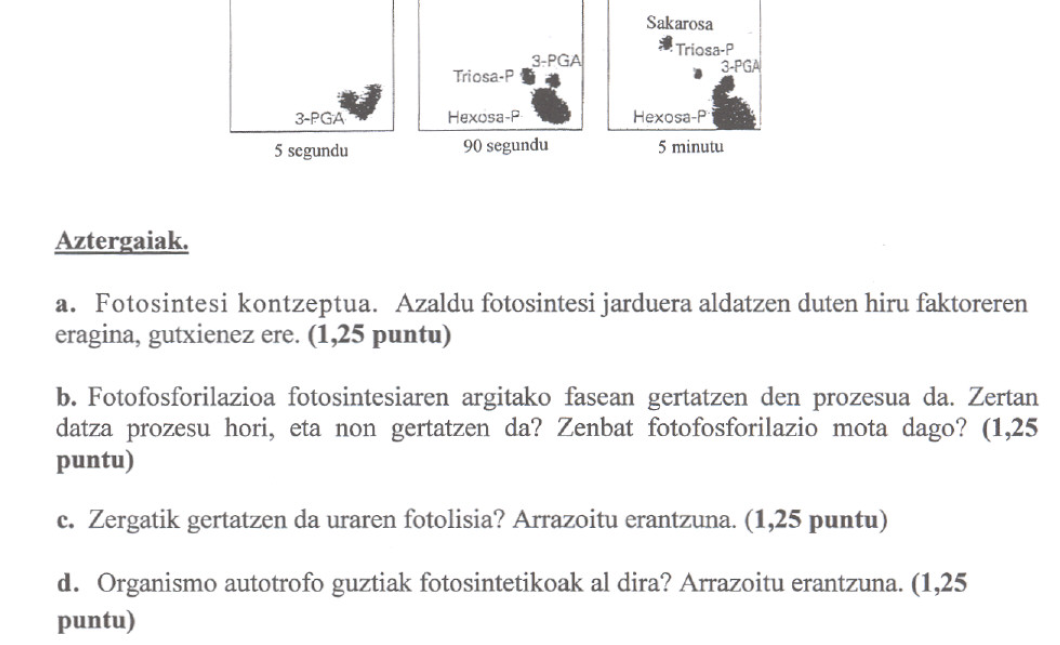 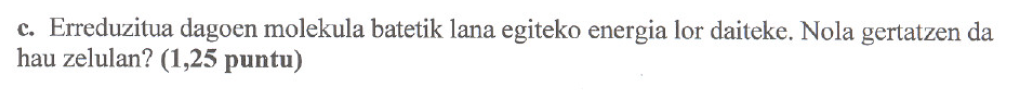 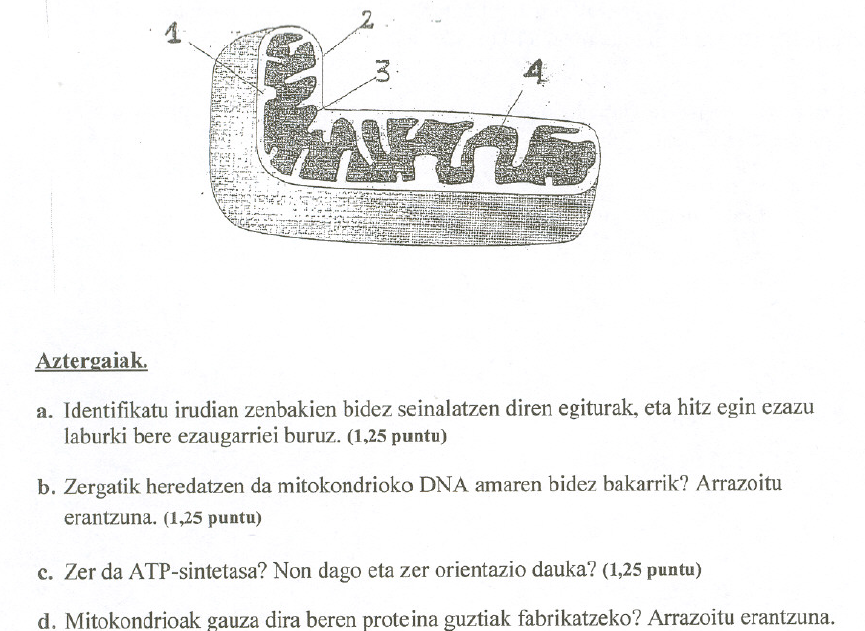 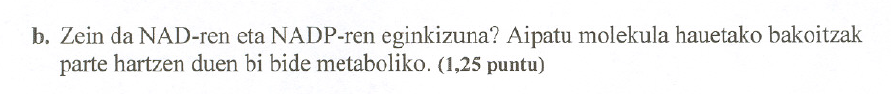 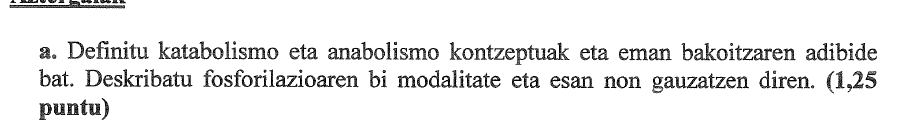 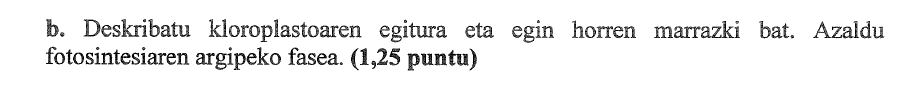 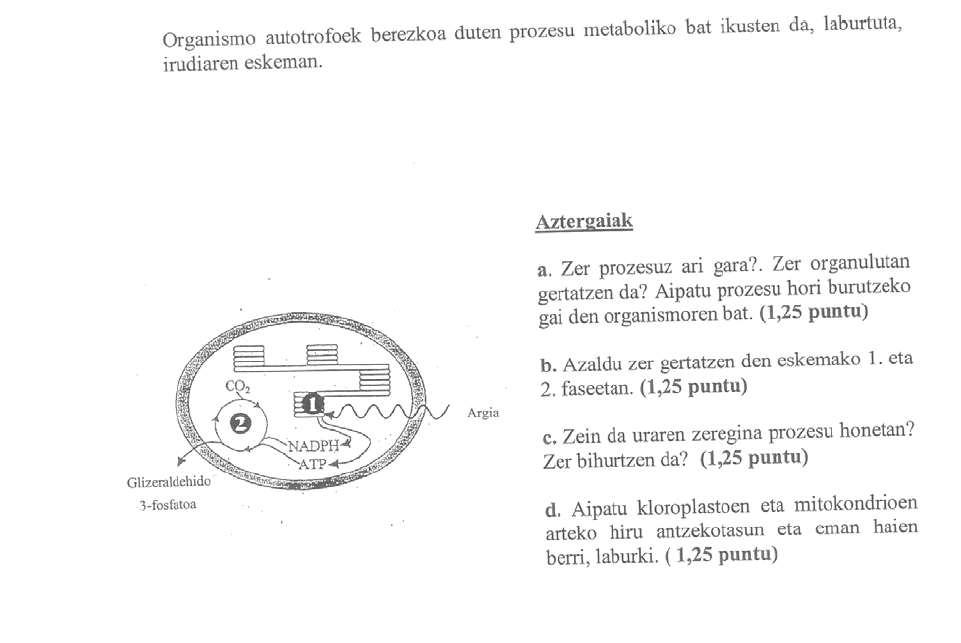 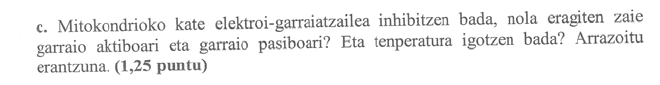 IMMUNITATEA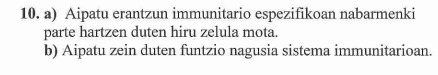 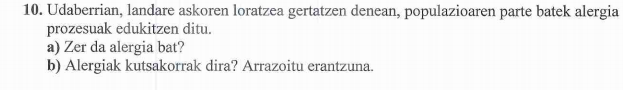 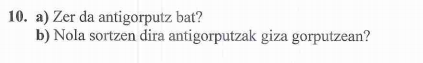 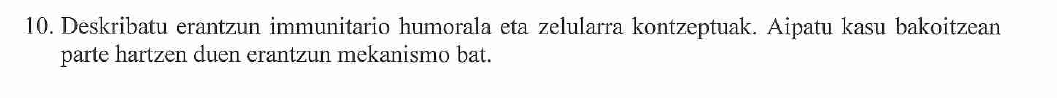 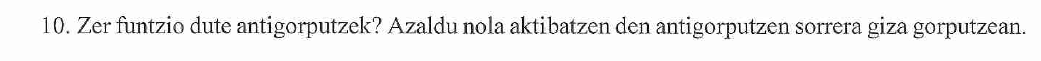 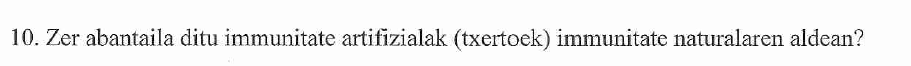 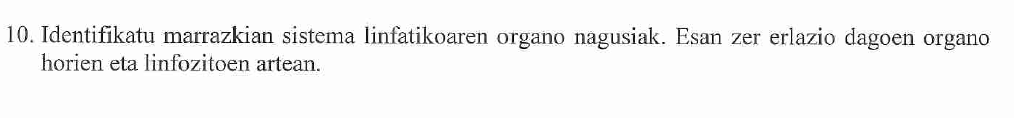 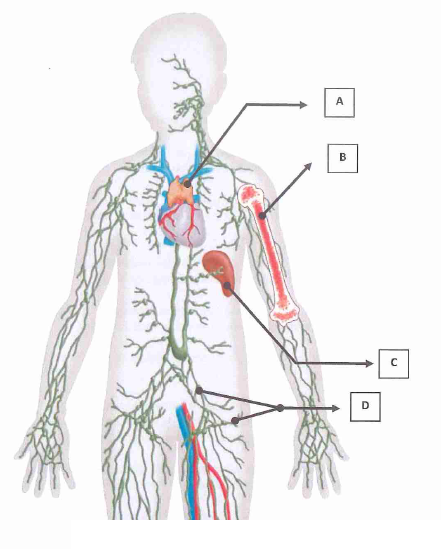 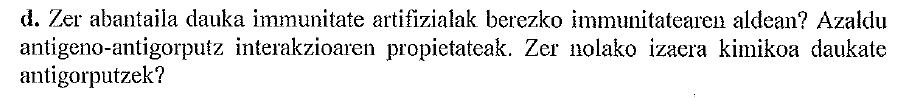 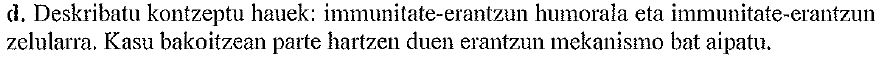 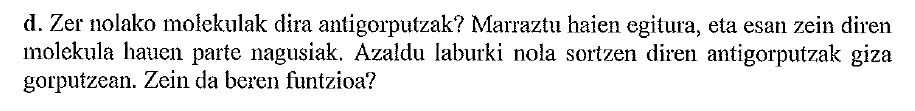 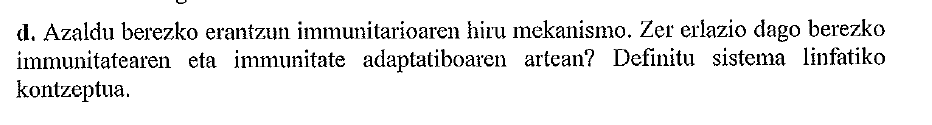 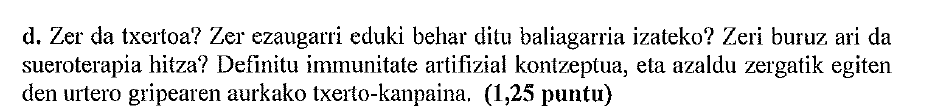 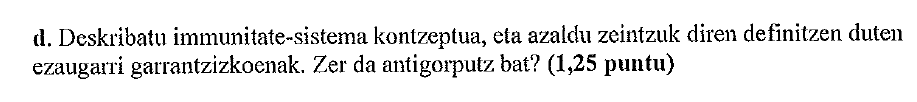 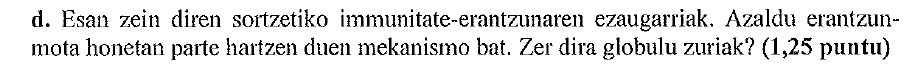 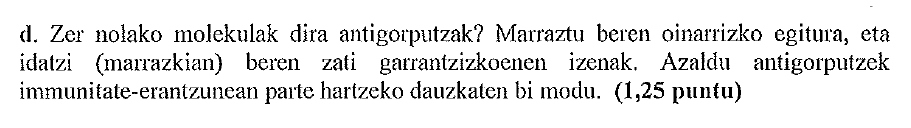 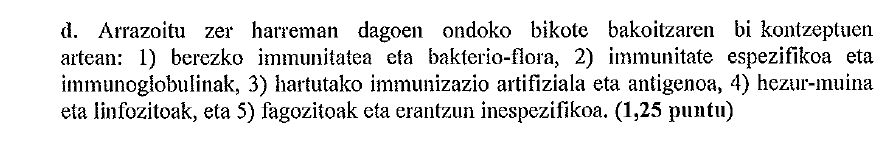 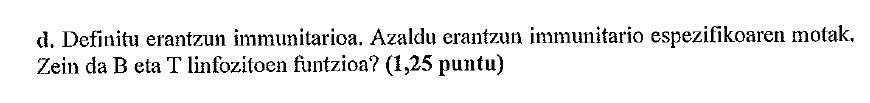 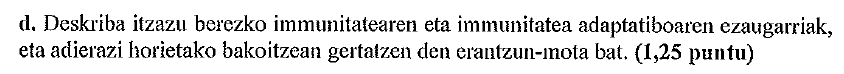 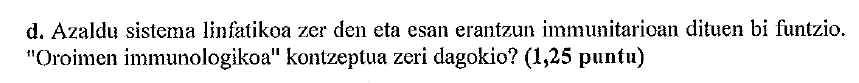 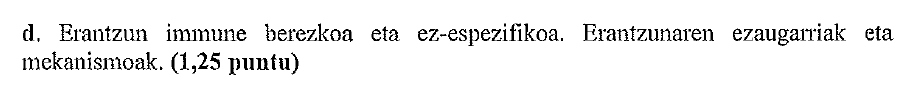 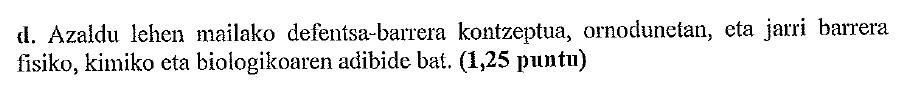 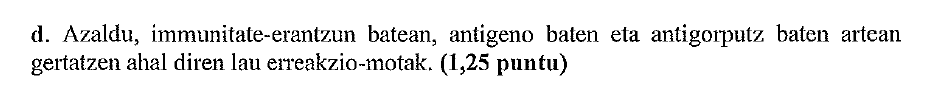 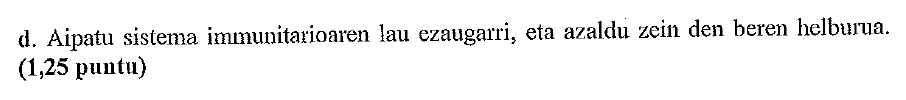 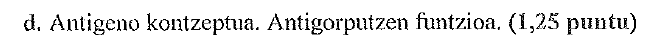 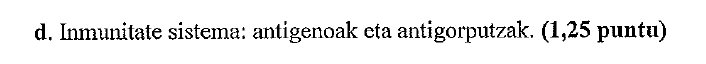 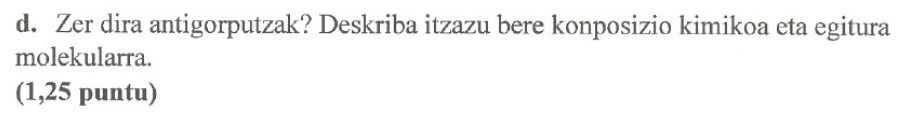 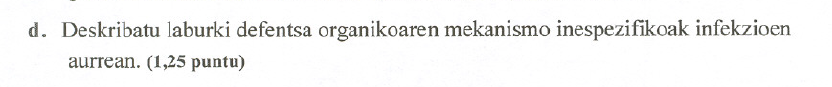 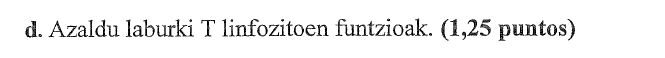 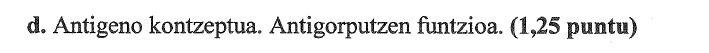 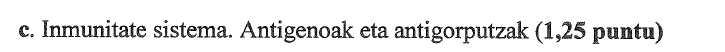 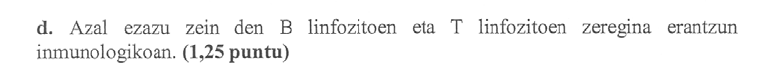 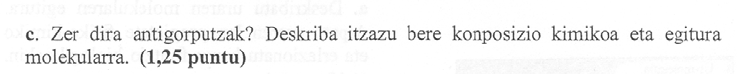 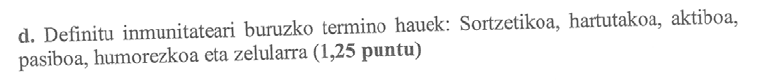 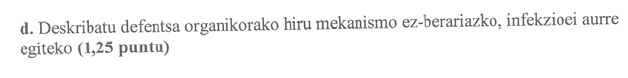 GENETIKA MOLEKULARRA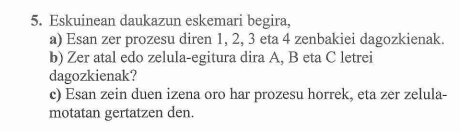 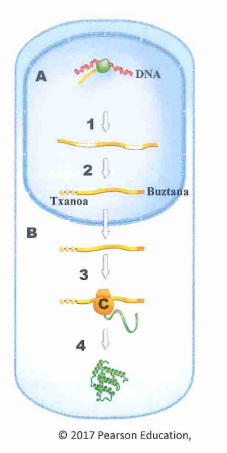 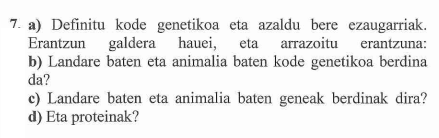 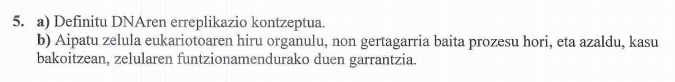 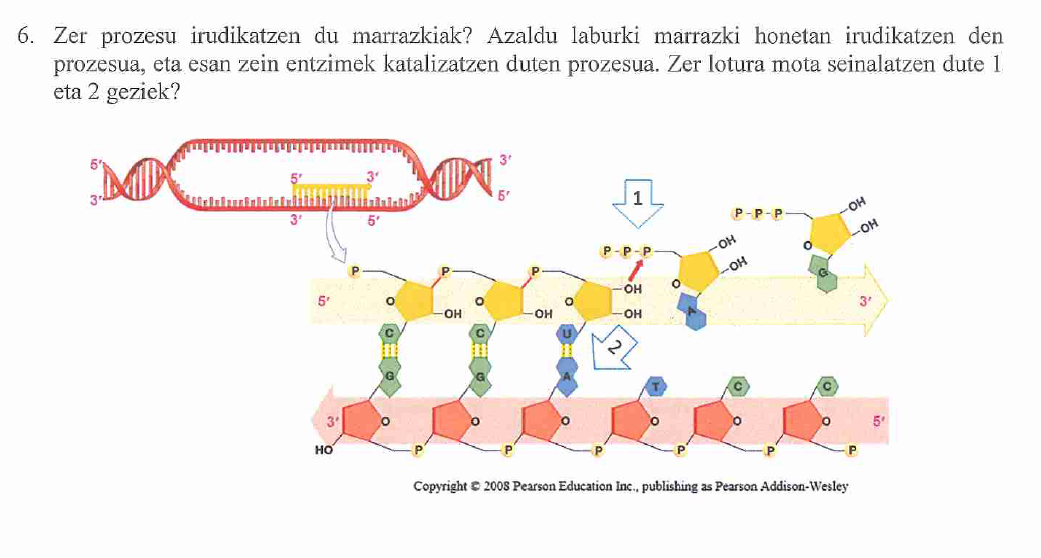 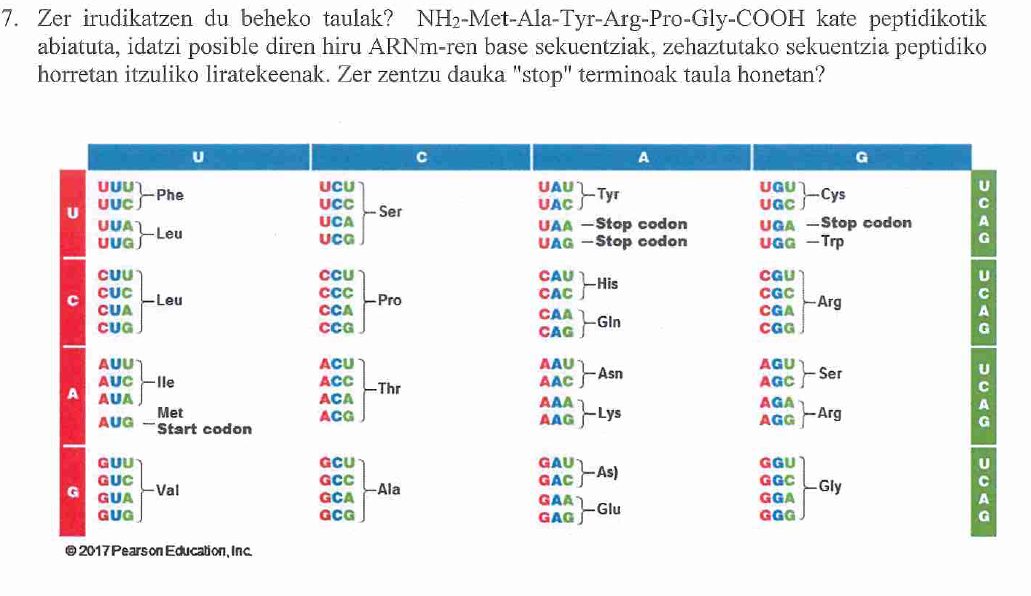 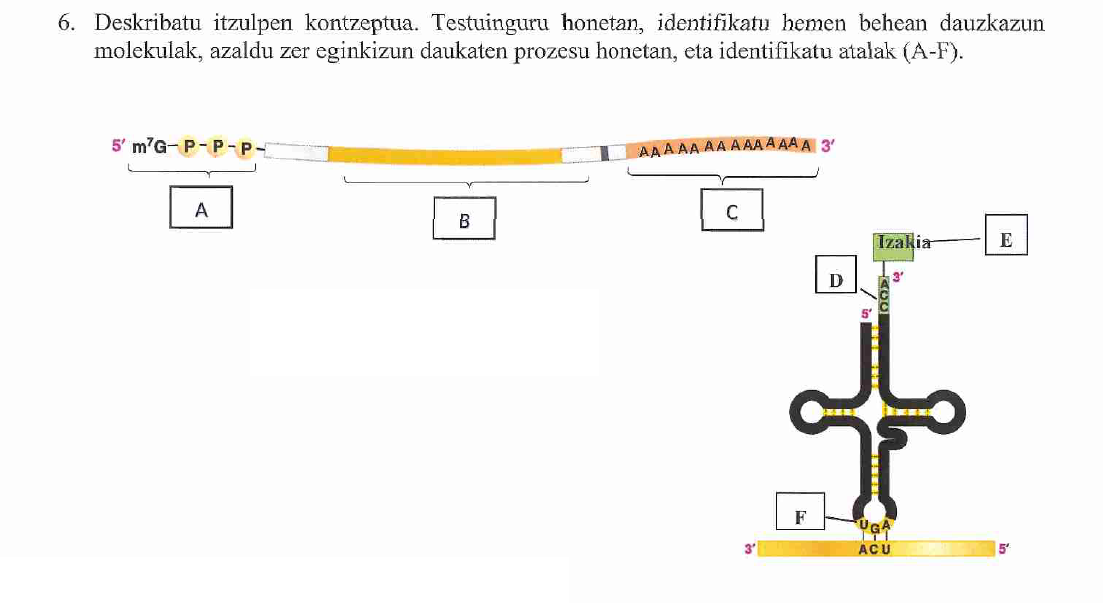 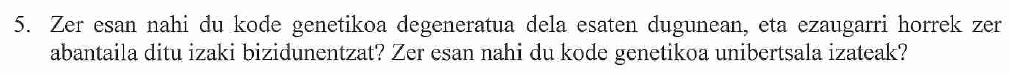 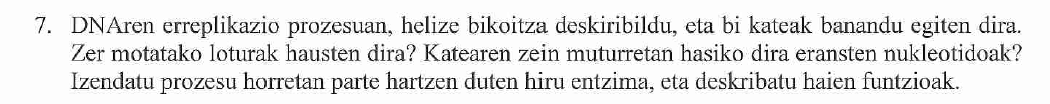 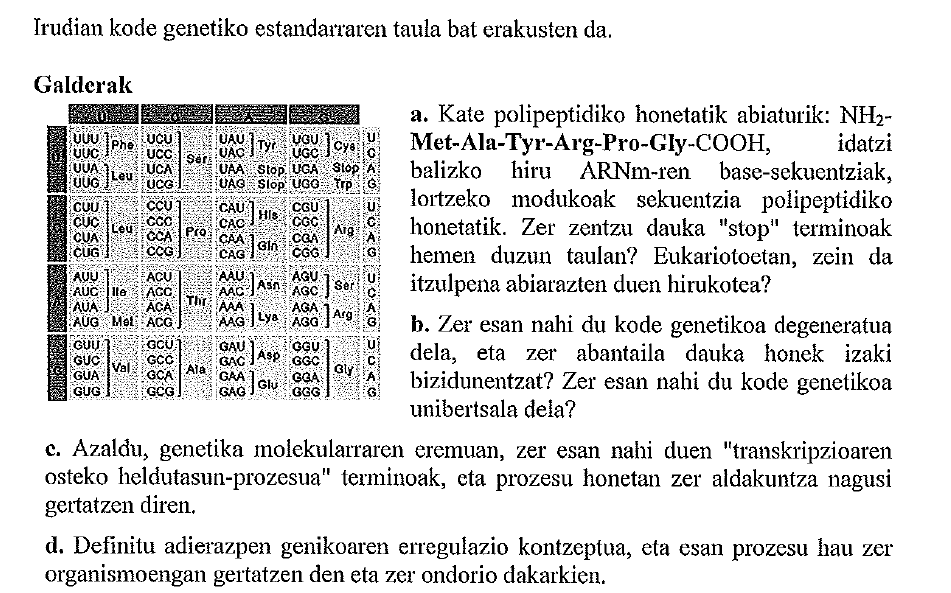 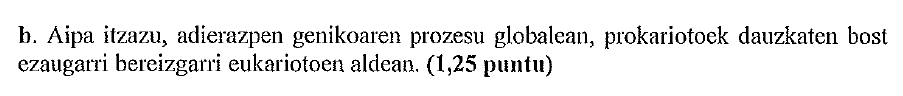 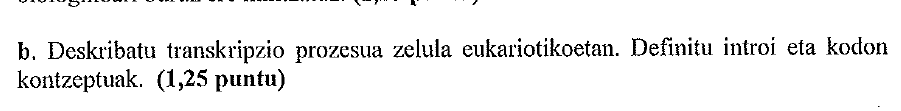 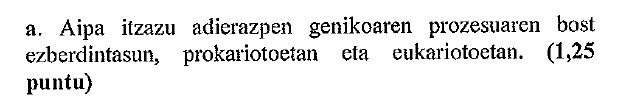 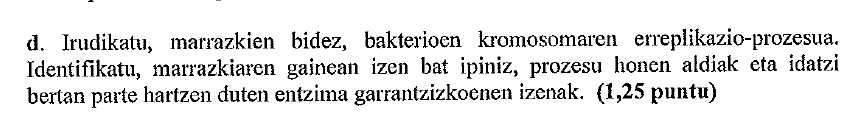 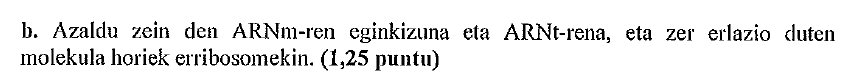 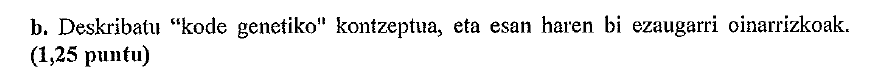 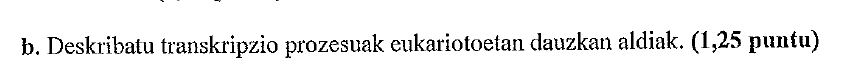 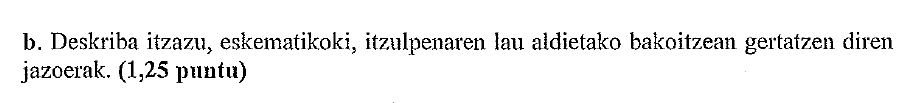 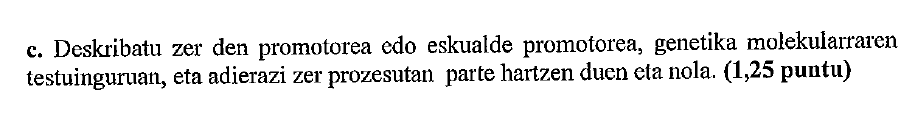 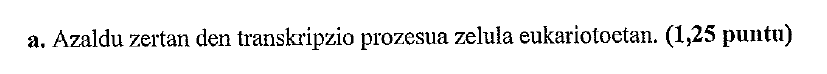 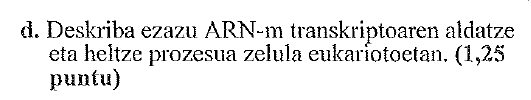 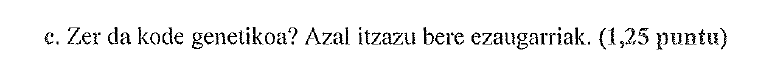 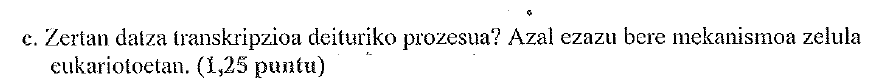 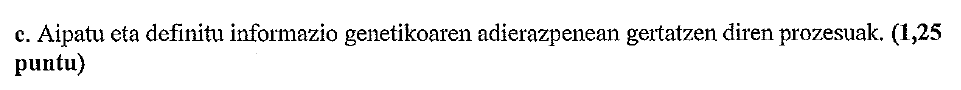 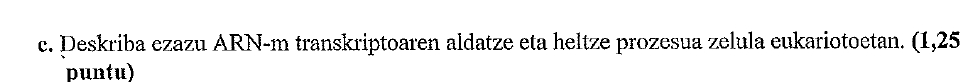 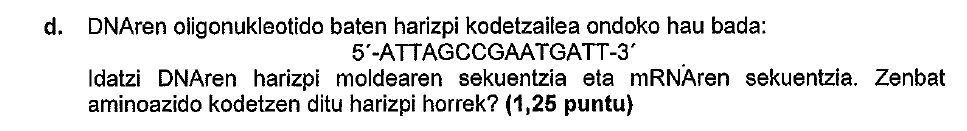 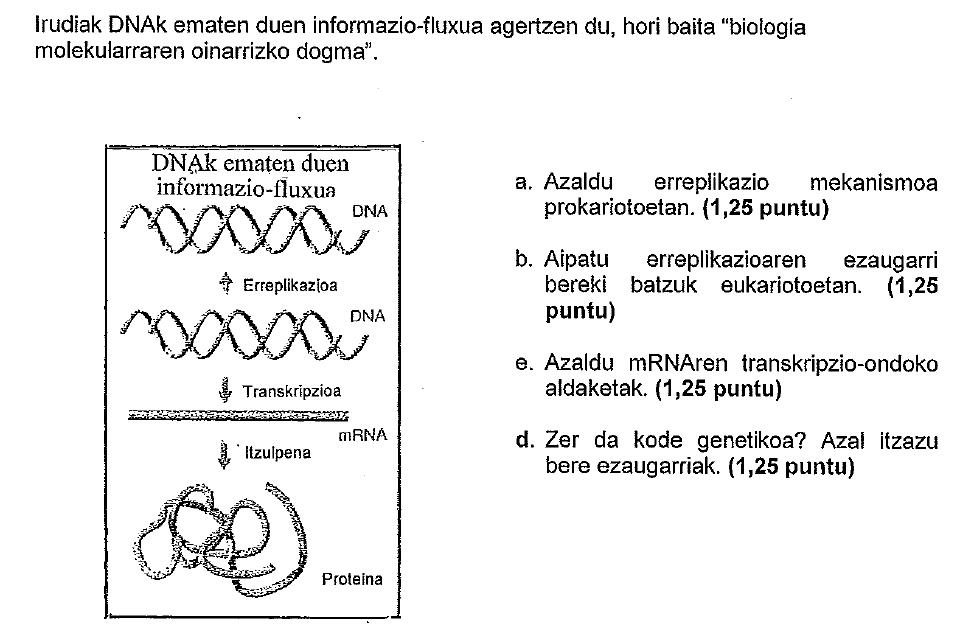 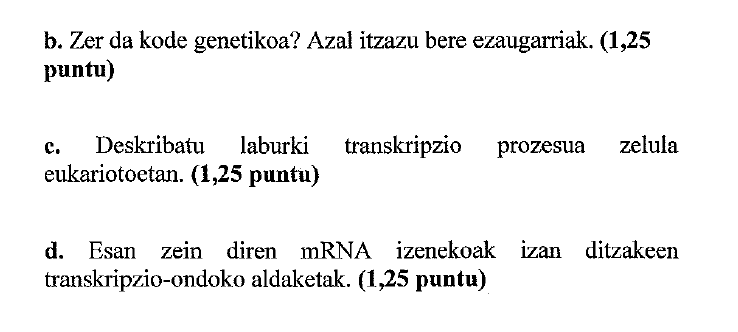 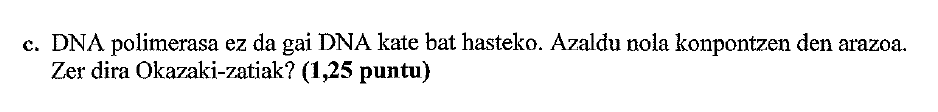 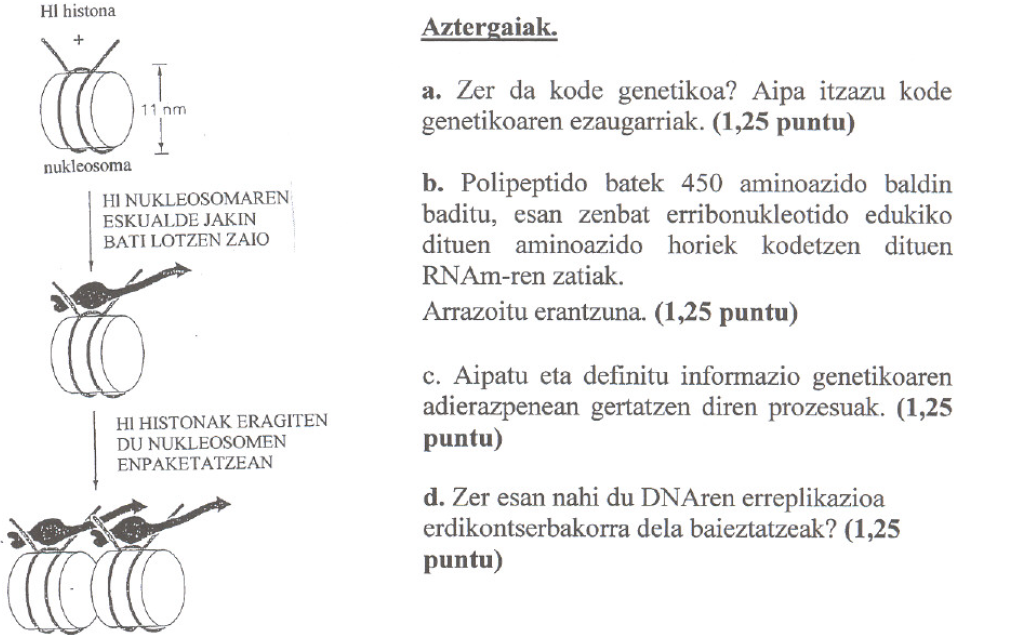 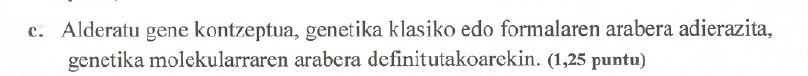 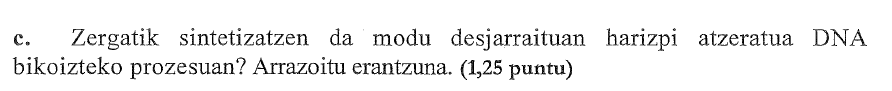 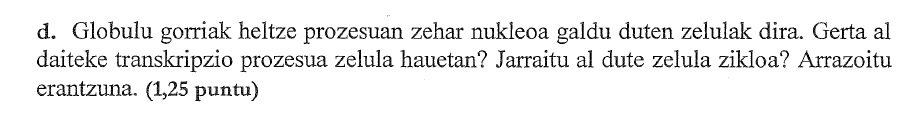 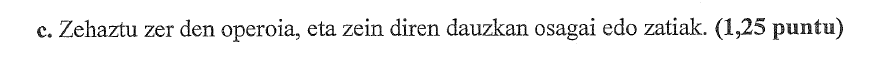 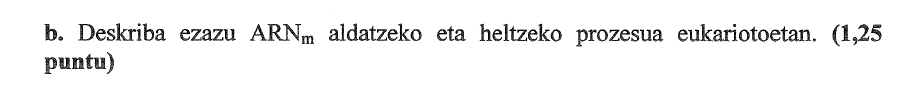 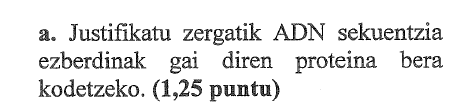 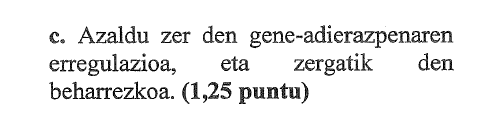 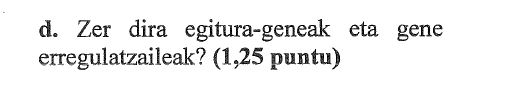 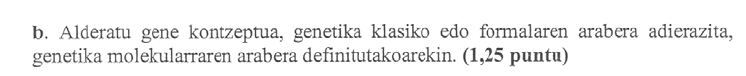 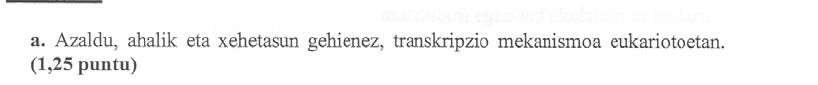 MIKROBIOLOGIA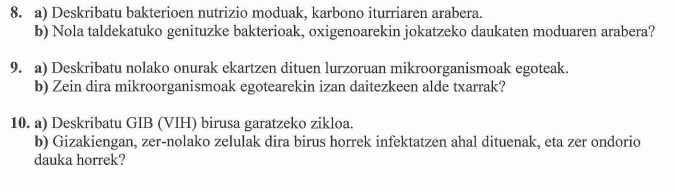 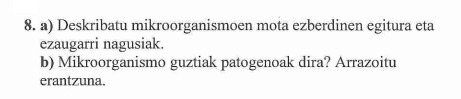 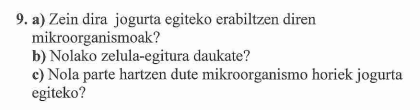 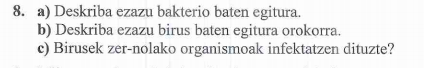 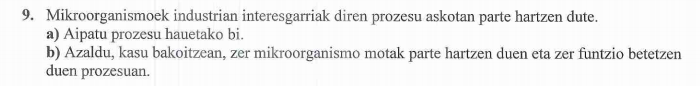 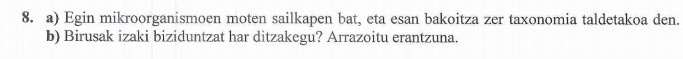 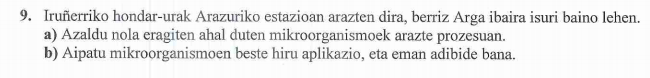 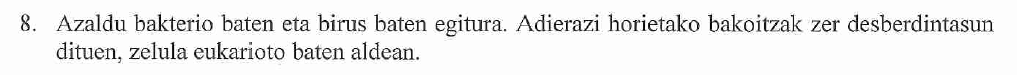 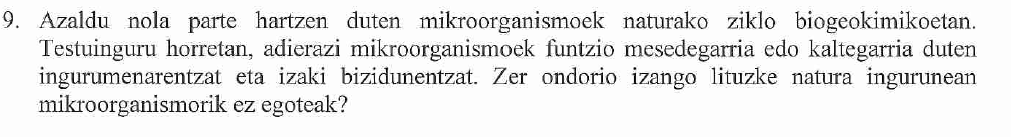 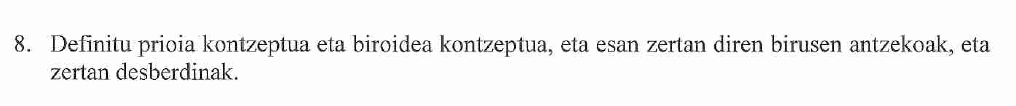 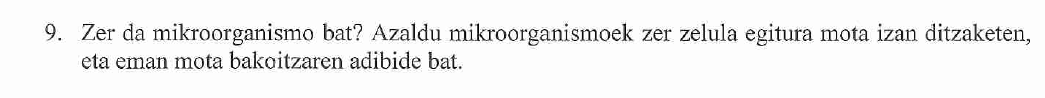 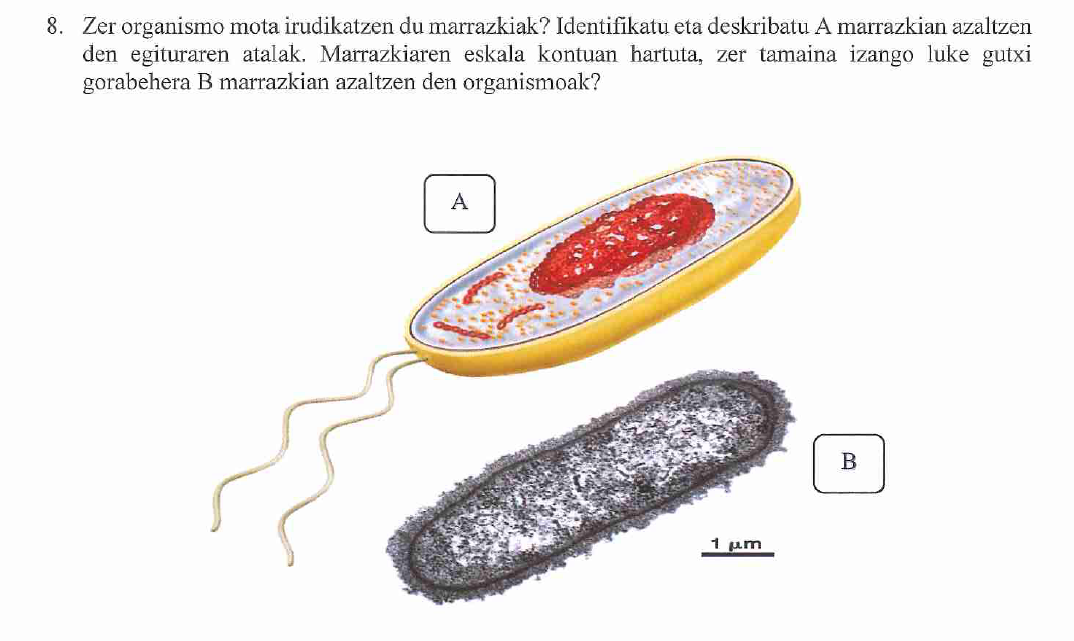 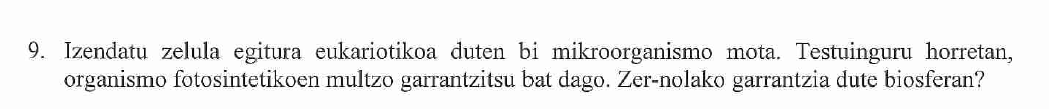 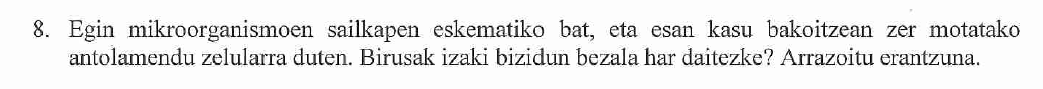 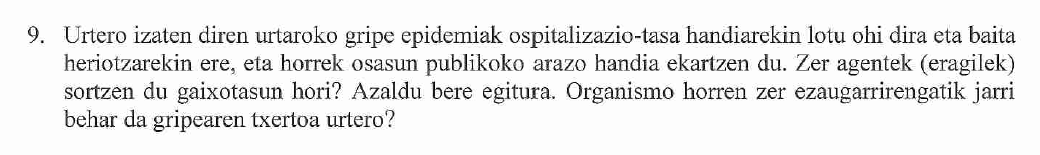 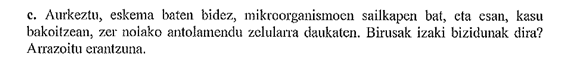 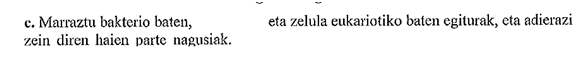 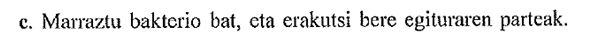 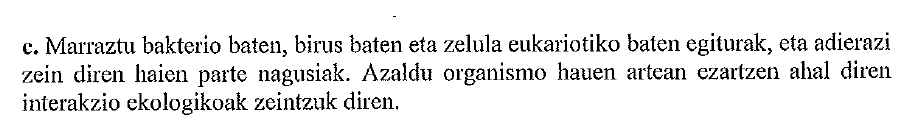 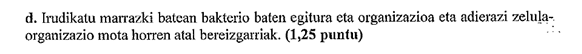 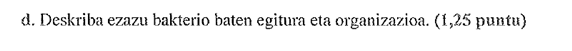 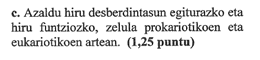 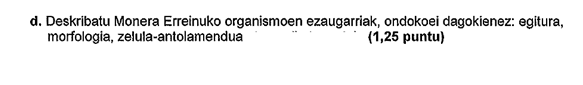 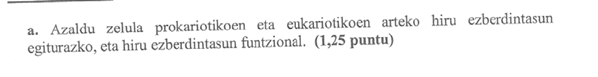 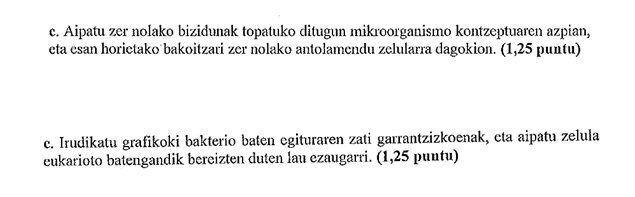 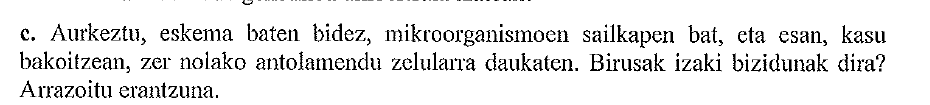 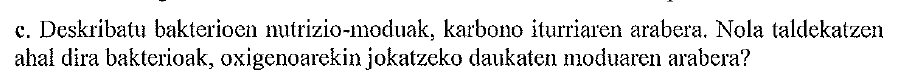 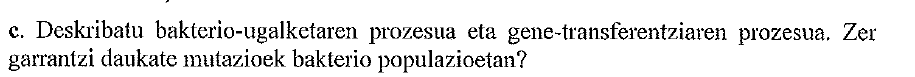 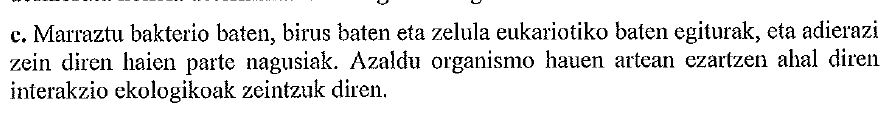 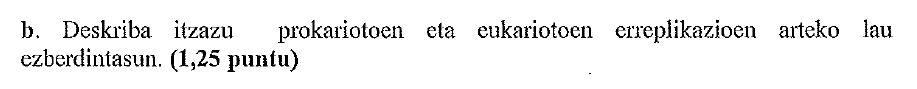 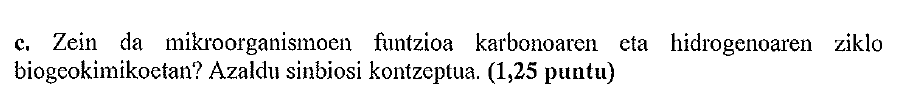 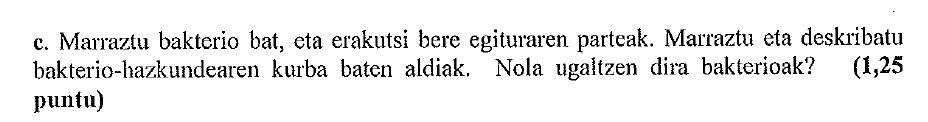 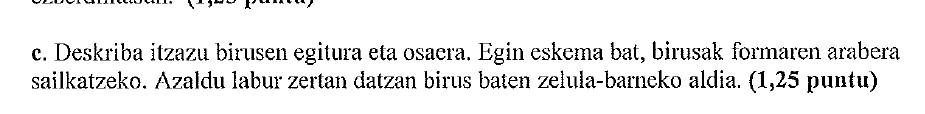 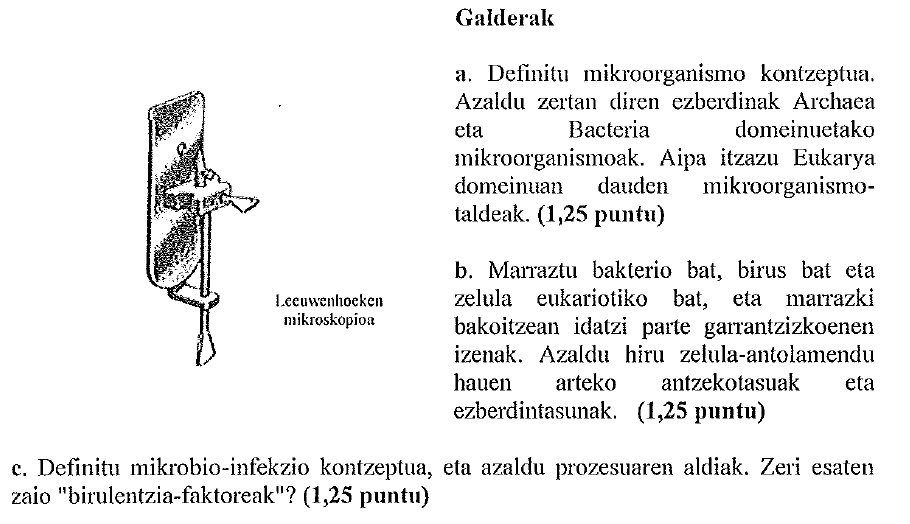 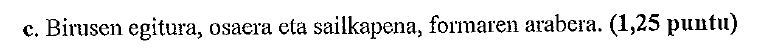 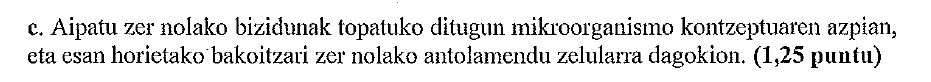 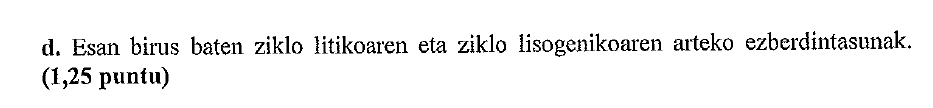 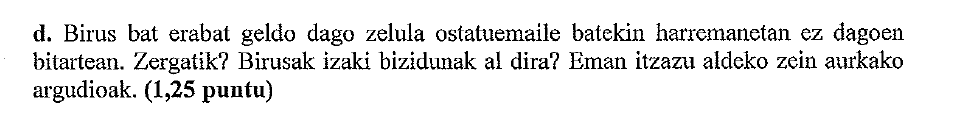 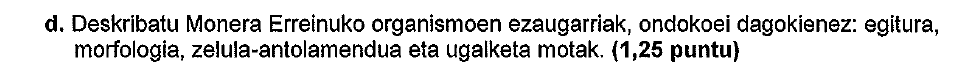 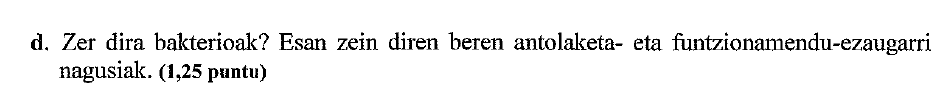 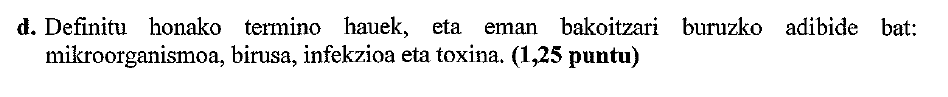 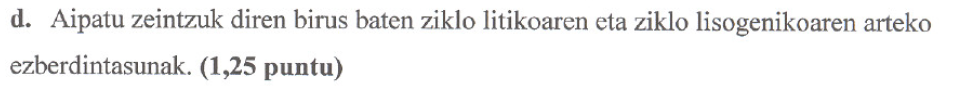 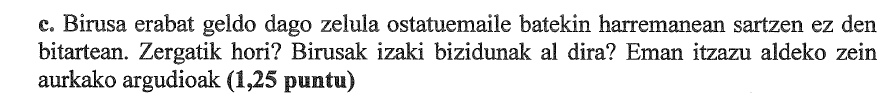 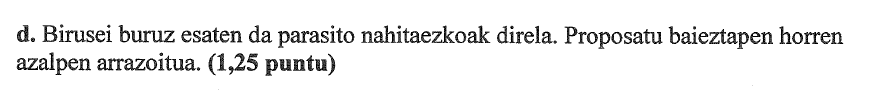 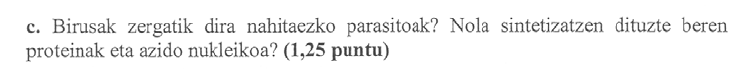 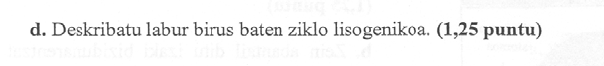 GENETIKA MENDELIARRA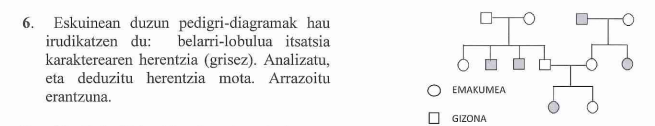 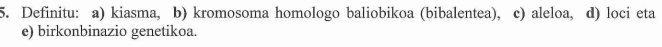 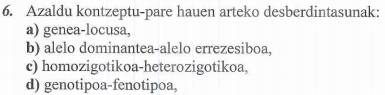 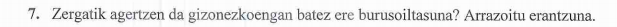 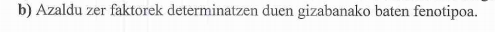 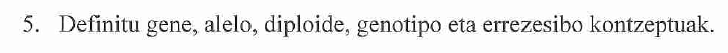 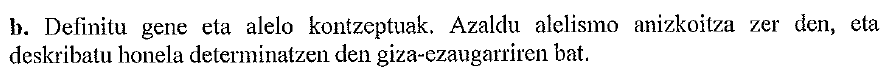 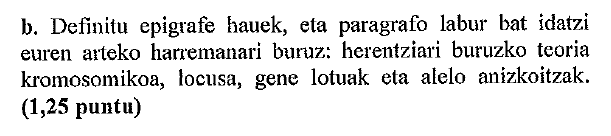 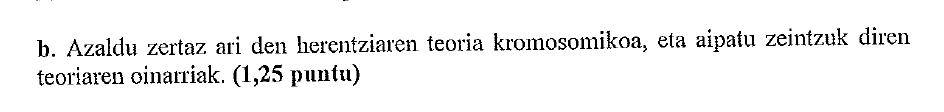 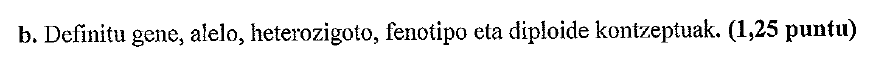 MUTAZIOAK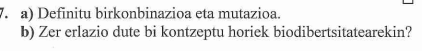 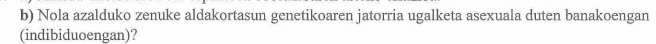 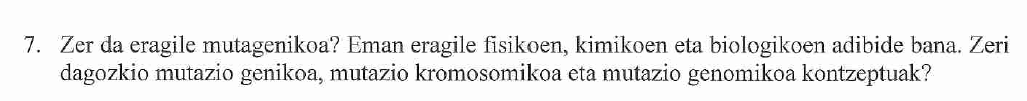 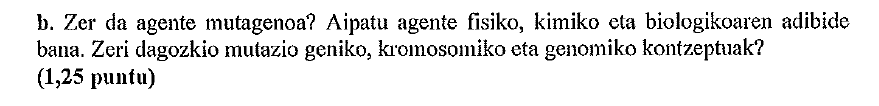 EBOLUZIOAREN FROGAK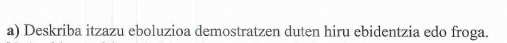 